Anexo I - FICHA DS INSCRIÇÃODADOS DO ARTISTACURRICULO DO ARTISTATITULO DA OBRA SUBMETIDA (     ) Declaro que li e concordo com todos os termos do Edital nº /2019. Assinatura                                                                                      Local e Data:Anexo II – PORTFÓLIO DO ARTISTA Anexo III – VISTAS DAS PAREDES DOS PAINEIS Vide link no site. Anexo VI – LISTA DOS MATERIAISTITULO DA OBRA SUBMETIDA Anexo V – PROPOSTA DE INTEGRAÇÃO COM A COMUNIDADE INTERNA E EXETERNATITULO DA OBRA SUBMETIDA Método de interação com a comunidade interna e externaAnexo VI – Fotos dos LocaisEspaço 1 – Mural do Prédio Pedagógico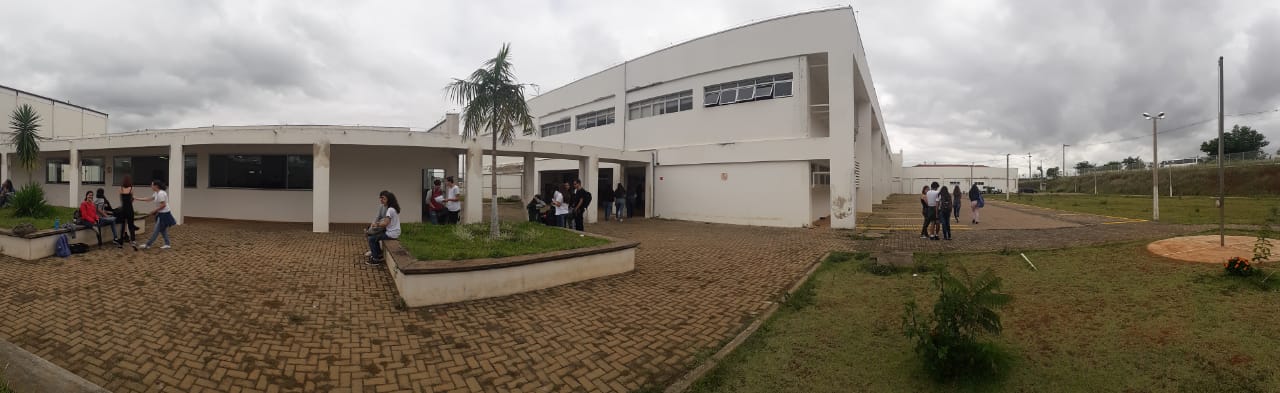 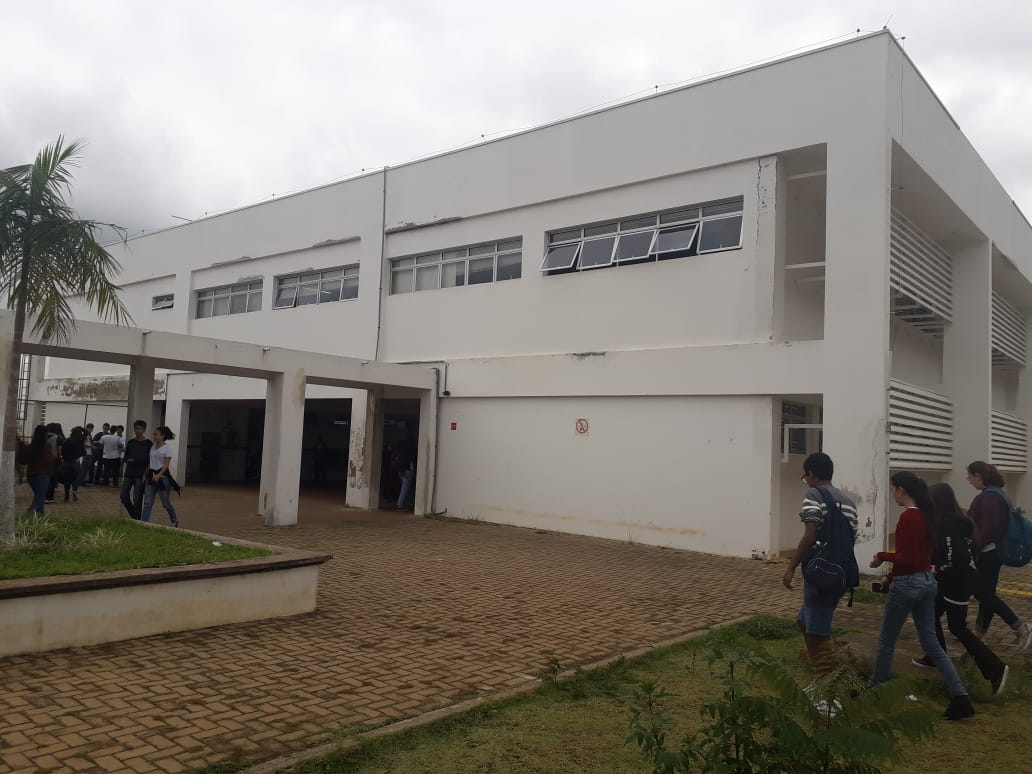 Espaço 2 – Mural dos Laboratórios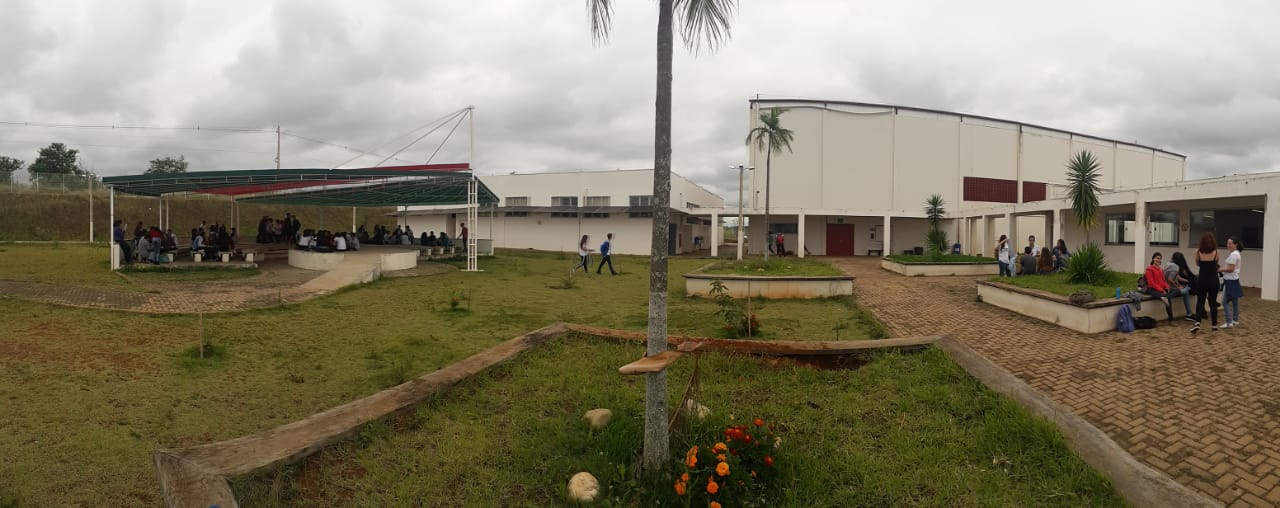 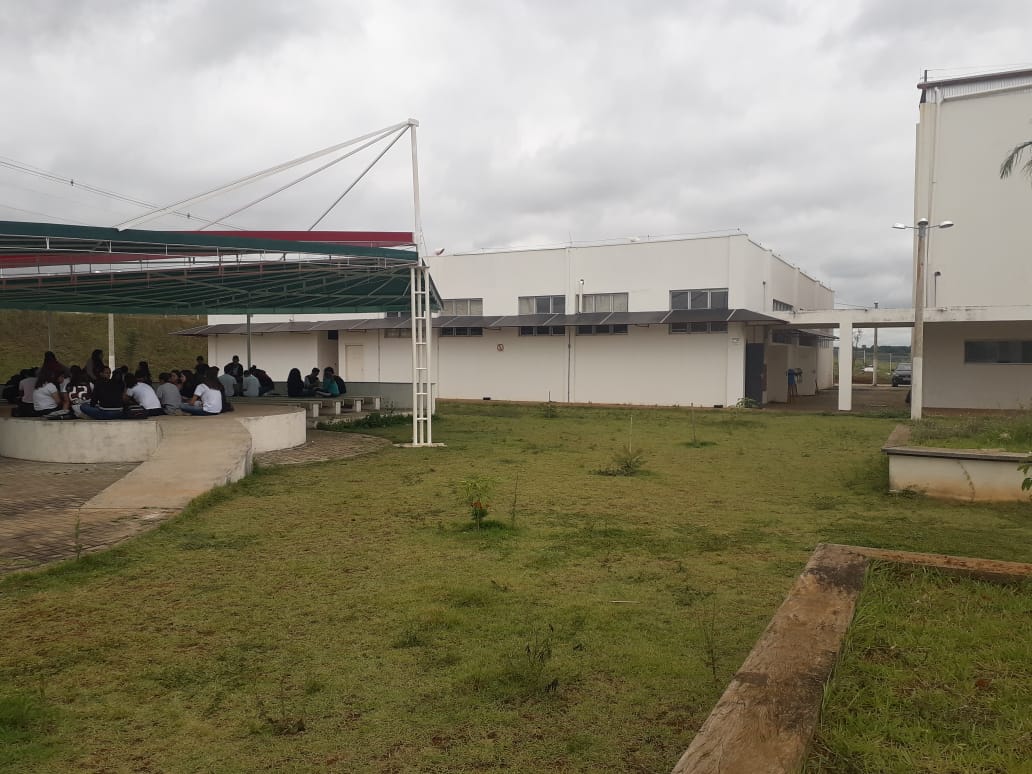 Espaço 3 – Conjunto de Rampas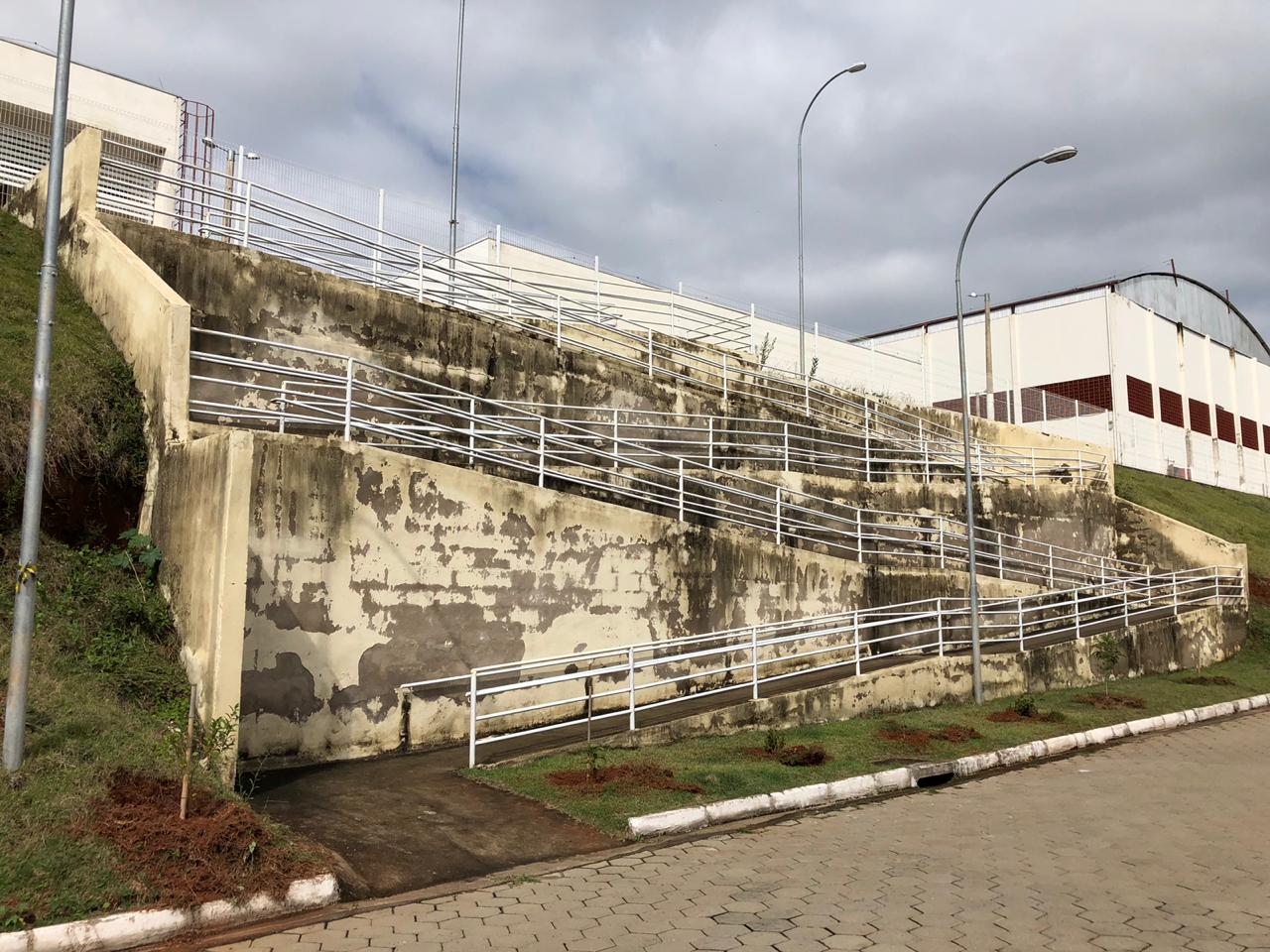 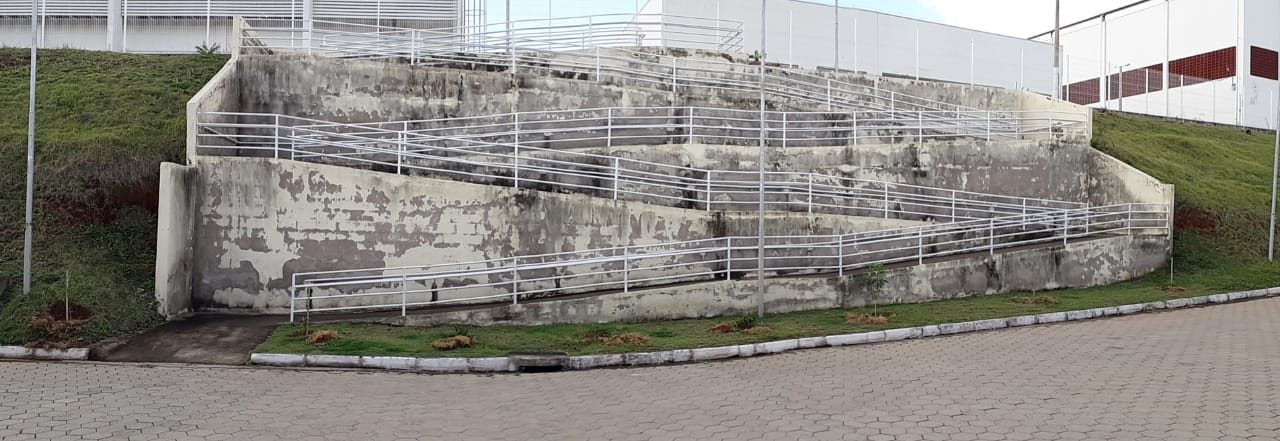 Nome completo:Nome completo:Nome completo:Nome completo:Nome Artístico:Nome Artístico:Nome Artístico:Nome Artístico:Nome Artístico:Data de Nascimento:Data de Nascimento:Data de Nascimento:Data de Nascimento:Data de Nascimento:Cidade:Cidade:Cidade:Estado:Estado:País:País:Telefones fixo e/ou celular:Telefones fixo e/ou celular:Telefones fixo e/ou celular:Telefones fixo e/ou celular:Telefones fixo e/ou celular:Telefones fixo e/ou celular:E-mail:E-mail:Endereço completo:Endereço completo:Endereço completo:Endereço completo:RGCPFCPFBanco:Agencia: Conta:Conta:Nome do artista:Título do Trabalho:Ano da execução: Material Utilizado:Dimensões:Nome do Artista:Espaço Escolhido: (   ) Espaço 1 – Mural do Prédio Pedagógico: até R$ 250,00 (duzentos e cinquenta reais) (   ) Espaço 2 – Mural dos Laboratórios: até R$ 400,00 (quatrocentos reais) (   ) Espaço 3 – Conjunto de Rampas: até R$ 950,00 (novecentos e cinquenta reais) ItemEspecificaçãoUn.Quant.Valor Unit.Valor Total1Unid2Unid3Unid4Unid5Unid6Unid7Unid8Unid9Unid10UnidTotalTotalNome do Artista:Espaço Escolhido: (   ) Espaço 1 – Mural do Prédio Pedagógico(   ) Espaço 2 – Mural dos Laboratórios(   ) Espaço 3 – Conjunto de RampasTécnica a ser utilizada: De que forma você pretende realizar sua obra?De que forma você pretende realizar a interação com os alunos do IFSULDEMINAS e a comunidade externa? 












